AFYON KOCATEPE ÜNİVERSİTESİ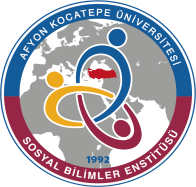 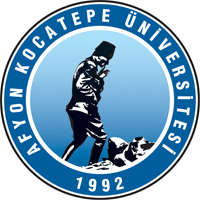 SOSYAL BİLİMLER ENSTİTÜSÜ    100/2000 YÖK DOKTORA BURSU PROGRAMI BAŞVURU FORMUT.C.AFYON KOCATEPE ÜNİVERSİTESİSOSYAL BİLİMLER ENSTİTÜSÜ MÜDÜRLÜĞÜ’NE20….. – 20….. Eğitim-Öğretim Yılı Bahar Yarıyılında 100/2000 YÖK Doktora Bursu kapsamında Enstitünüz ………………………………………………………………. Anabilim Dalı, …………………………………………………… alanında açılmış olan doktora öğrencisi alım kontenjanı için başvurdum.“Yükseköğretim Kurulu Tarafından Doktora Programlarına Kayıtlı Öğrencilere Verilecek Burslara İlişkin Usul ve Esaslar” ile “Afyon Kocatepe Üniversitesi 100/2000 Doktora Burs Programı Yönergesi”nde belirtilen tüm şartları taşıdığımı beyan ederim. Saygılarımla.…... /…... / 20…Adı-Soyadı-İmzaAdres:Tel: